一标段附件：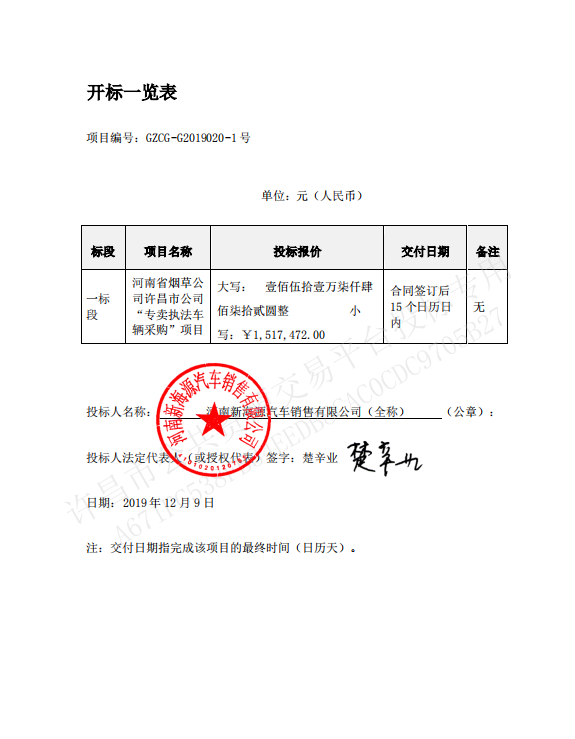 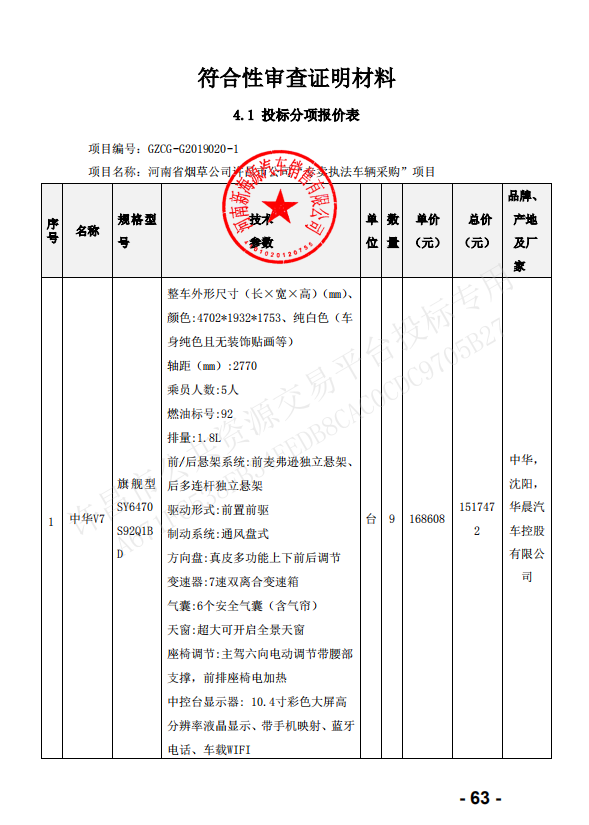 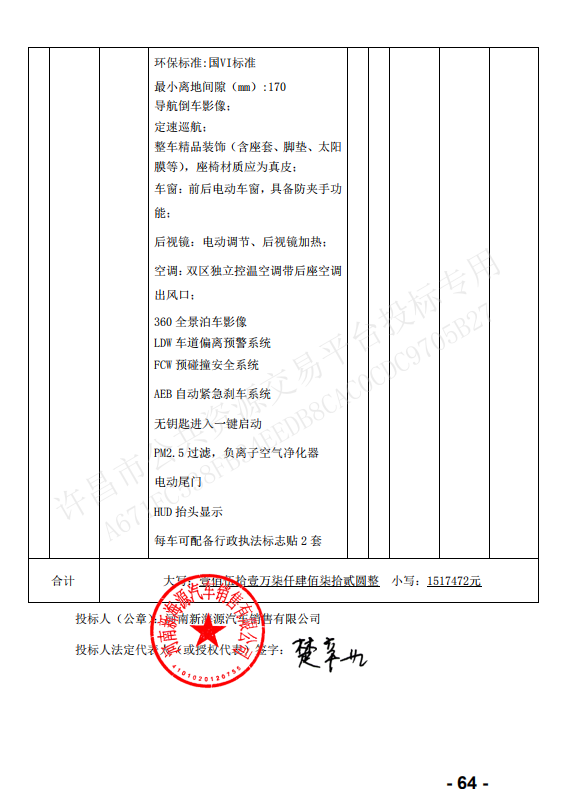 